`	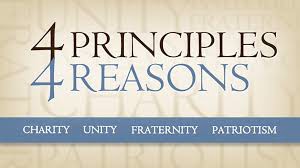 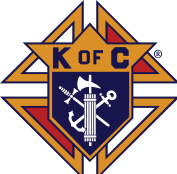 MINUTES OF KC COUNCIL 9096 APPLE VALLEY, MNDate: June 15, 2021GK Gary Keller called to the meeting to order at 7:38 with opening prayer and the Pledge of Allegiance.Minutes:  Minutes from the May 18, 2021, meeting were approved as published. MSA Chaplain’s Report:  NoneGrand Knight’s Report:   .Treasurer’s Report: report as of 5/31/2021 MSAChecking		$ 12,717.31	Less outstanding checks & obligations ~ $3600Money Market	$ 10,010.66TOTAL		$ 22,727.97Approval to pay the bills: MSAFinancial Secretary’s Report: MSA We still have a significant number of members who have not paid dues.Communications:  Thank you note from deceased brother knight John Serio’s wife Bonnie.Membership/Applications/Transfer/Retention.  NoneProgram Director’s Reports GK Gary KellerProgram Director’s Appointments for Fraternal Year 2020/2021Faith:  Jerry KuennenFamily and Council:  BJ BertramLife:  Dave CommerfordCommunity:  Andy HowardReports	Faith  Family Rosary will resume August 29th after the 9am Mass  Rich Ehalt informed us that the Baptism Rose program is back to the normal way of operating after the Masses.Family/Council  There is a request for the 4th degree to participate at Fr. Tom’s last Mass on 6/20. Also, our council will present a certificate of appreciation and a $200 check to him. Our new pastor, Fr. Dempsey, is due to arrive July 1st.  BJ and the GK will meet with him after he settles in, as well as our new parish administrator, Mike McNeil. The KC Family Picnic is August 17th at 630pm (see newsletter article). The picnic replaces the August meeting..Life: Reviewed Pro-Life  articles form National Right to Life and Pro Life Across America. The annual Walk for Life will be at Rosemount High School on July 31st. Community: NoneOther Committee/Event Chairman Reports4th Degree Assembly does not meet again until September. Roy Tangeman explained the 4th degree, the color guard, social aspects, etc. There is a 4th degree exemplification on 7/17 (see newsletter article).Insurance Field Agent:  NoneDistrict Deputy:  NoneUnfinished Business:  Bob Hansen updated the council on the progress of the Eagle Scout we sponsored a few years ago.New Business:  .Election of the officer slate for 2021/2022 was approved.  Vacancies for DGK and Lecturer remain open (see newsletter) BJ reviewed the refreshment schedule and the need for volunteers.  Steve Lorenz brought up Habitat for Humanity, the need for volunteers, no experience necessary.  Dates are 8/3 or 8/4 in Chaska. Contact Steve if interested.Good of the Order: Reviewed forms due dates and responsibilities and status of award qualifications.Lecturer’s Reflection (optional)Grand Knight’s Summary As people return to church, things should smooth out and return to a more normal routine.Closing Prayer: “Before proceeding with the closing prayer, let me ask: Does any brother knight know of a member of this council, or brother of the Order, who is sick or in distress”? (names are omitted for privacy)Let us now recite the Prayer for Canonization of Blessed Michael McGivney (or Litany of Blessed Michael McGivney) as we pray for the sick and distressed, and close the meeting.Adjournment: Motion for adjournmentThe meeting adjourned at approximately 8:30 pm and the closing prayer was led by Grand Knight Gary KellerNext Meeting July 20th 7:30pm at Risen Savior Next Officers’ Planning Meeting July 20th, 7pm before the council meeting. This meeting is open to any member wishing to attend. If you want something considered at the next Council meeting, you need to have it brought up at this meeting.Refreshments/Social:  Rich EhaltRecorder: Dan Hindes Late Breaking News – Council Leadership ChangesAs several of you know, our council’s leadership succession chain has collapsed. GK Gary Keller agreed to stay on if no one stepped up for the job; no one did so, nor for the DGK or Lecturer positions. However, our Treasurer Steve Lorenz agreed to take on the DGK position, but after discussions with GK Gary, agreed to take on the GK role, leaving the DGK position vacant.  Brother Knight, Rex Huttes, newly elected to the Chancellor position, agreed to move up to the DGK position. The remaining vacant positions are Chancellor and Lecturer. Of course, this is all subject to ratification by the membership at our next council meeting.  As a side note, and if you are wondering, it has been cleared with the MN State Deputy and the State Advocate to allow Steve Lorenz to serve both GK and Treasurer roles, so long as he does not sign checks which will fall on the Trustees and others if so authorized (he may prepare them for signature). Consistent with Supreme’s directive, 2 signatures are required, even if not a bank requirement.Let’s Talk OfficersThe success of any organization, including our council depends on membership and leadership  Until recently our officer succession plan has served us well.  But recent events show a reluctance to step up. Maybe because you are not a 3rd degree Knight. We can fix that in 35 minutes!  Or, maybe you are not sure of what the job entails. Grand Knight:  Navigates the council’s implementation of Supreme’s Faith in Action (FIA) program. Presides over all meetings. Appoints program and membership directors. Appoints committees as needed. Responsible for the council’s ceremonial team. Maintains a working relationship with the council’s chaplain, district deputy, insurance agent, as well with other local service organizations (e.g., food pantries, soup kitchens, etc.).Deputy Grand Knight: Serves as the overall Program Director for the council’s FIA implementation (there are separate directors for Faith, Family, Community and Life). Keeps and submits the annual form SP-7, Columbian Award, report, and application. Assists the GK with operation of the council and any other duties assigned to him by the GK, In the absence of the GK, presides over council meetings. Recommended to serve on the council’s retention committee.Chancellor. Has the duty of strengthening the members’ interest in council activities. Assists the GK and DGK with their duties as assigned. Recommended to serve on the council’s admission committee.Lecturer.  Appointed by the GK. Responsible for providing suitable educational and entertaining programs under the Good of the Order section of council meetings.Advocate. Acts as parliamentarian for the council. Should have a working knowledge of Robert’s Rules of Order, Charter, Constitution and Laws, council by-laws, and parliamentary procedure. When needed will seek legal assistance from the State Advocate.Warden:  Responsible for supervising and maintaining council property. Sets up council chambers for meetings and exemplifications. Oversees outside and inside guards.Inside/Outside Guards. Attend the doors of the council chamber, checking for current membership cards and allowing entrance.Board of Trustees. Consists of GK and 3 other elected members. Supervises all financial business of the council and conducts the semi-annual audit. Now that you are in the know, please consider stepping up for the chancellor or lecturer positions. Your council needs you – today!  Contact GK Steve Lorenz 612-501-4211 or steve.lorenz65@gmail.com. RIPToo often we do not hear at all, or too late have a KC presence at a visitation or funeral of a brother knight.  PLEASE if you hear a name at Mass that you recognize, or you know of a brother knight, please let our GK Steve Lorenz know: 612-501-4211 or steve.lorenz65@gmail.com. FAMILY PICNIC(It’s Back)AUGUST 17 KNIGHTS OF COLUMBUS FAMILY PICNICThe Apple Valley Risen Savior Knights of Columbus will have a Family Picnic at the following time: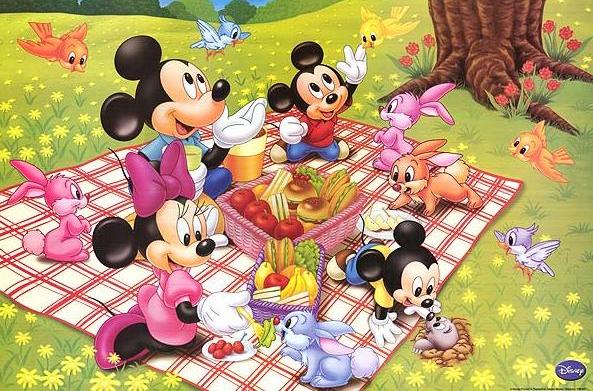 DATE: August 17, 2021DAY: TuesdaySOCIAL TIME START: 6:30 PMMEAL TIME: 7:00 PMPLACE: Lac Lavon Park Shelter (Corner of Lac Lavon Drive and Crystal Lake Road East)BAD WEATHER: Picnic will be held in Risen Savior Church BasementCONTACT: B. J. Bertram (952-435-8461). Or bertram60@msn.comAfter the COVID pandemic forced us to cancel last year, this will be as GREAT TIME to reconnect with our fellow Knights and their families.  There is a large playground next to the picnic shelter.  Please bring along potential new KC members and their families.  The Knights will be serving Free Brats, Hot Dogs, Chips, Beer, Pop, and Bottled Water.  Please bring a dish to share.Council Receives Food Shelf Delivery Award for 9th YearDuring the last Knights of Columbus Fiscal Year (July 1, 2020, to June 30, 2021), our Apple Valley 9096 Council delivered about 15,000 Pounds of Food from the Risen Savior Catholic Church to the Burnsville 360 Communities Food Shelf.  Because we delivered over 5000 pounds of food for the fiscal year, our council received the “Food for Families Reimbursement Program” Award from the Supreme Knights of Columbus National Organization.  This is the ninth straight fiscal year that we have received the national award.  During the nine-year period, our council has delivered over 123,000 Pounds of Food to the 360 Communities Food Shelf.Thank You to all the Knights and Spouses who helped with the Food Shelf Deliveries.  A Special Thank You goes to Brother Knight Tom Schreader for coordinating our KC food shelf deliveries. The BIGGEST THANK YOU goes to all the Risen Savior Parishioners who have faithfully brought food to the church during the COVID pandemic to make these nine straight awards possible.   4th Degree Exemplification Patriotic – Live1-2-3 (Charity, Unity, Fraternity)OpportunityExemplification 2021July 17, 2021 * 10:00 am - 1:00 pm1960 Lexington Ave S, Mendota Heights, MN, USAWorthy Sir Knights and Brother Knights,As the Master of the Minnesota District, I am pleased to announce our Summer “Super Degree” Exemplification on Saturday, July 17, 2021, at the Holy Family Maronite Church, 1960 Lexington Ave So., Mendota Heights, MN. Hosted by the Fr. Timothy Vakoc Assembly #3335, SK George Kuzelka, Navigator. This is a one-day event where our State Ceremonial team will perform the Exemplification of Charity, Unity and Fraternity followed by the Fourth-Degree Ceremonial Exemplification of Patriotism. This means that you can bring eligible men into the order and they can complete all of their degrees in one day.The schedule for the day will be:08:00 am – 08:30 am    Registration for the Exemplification of Charity, Unity and Fraternity.08:30 am – 09:30 am    Ceremonial Exemplification of Charity, Unity and Fraternity.09:00 am – 10:00 am    Registration for the Exemplification of Patriotism.10:00 am – 12:30 pm    Fourth-Degree Ceremonial Exemplification of Patriotism.Lunch to follow – Host Assembly barbeque.It’s never been easier or less expensive for candidates to join the 4th Degree. Candidates must be 3rd Degree Knights, complete a form 4 application and pay the registration fee ($50 for candidates and $30 for Deacons).In honor of the Beatification of Blessed Michael McGivney, Priests will be Exemplified for Free.This Exemplification will honor SK Rev. Michael S. Creagan, Pastor of the Church of St. Joseph, West St. Paul.*new* In order to accommodate scheduling conflicts with a Saturday Exemplification (especially for our priests) as District Master, with approval of our Vice Supreme Master, I am pleased to announce that this exemplification will be an in-person Exemplification on the scheduled day and time, and can also be a virtual Exemplification anytime between Saturday, July 17th and Friday, July 23rd for any Assembly that has candidates who may be unable to attend in person. The same Assembly hosting guidelines apply that were in place for the Winter and Spring Exemplifications. If your Assembly plans to host a virtual exemplification, you must contact me to get the appropriate link.The Exemplification of the 4th Degree is still regarded as a Secret Ceremonial by Supreme Council rules. Membership cards will be required and verified to ensure that only candidates and qualified 4th Degree Members are present during this ceremonial.Attire for a candidate is black or dark suit with a white shirt and necktie (tuxedo may be worn also). Any candidate serving in the armed forces of his country, fulltime police and firefighters may wear their Class A or dress uniform. Clergy and Seminarians wear their normal dress. Fourth-Degree Members should wear the Uniform of the 4th Degree or are welcome to observe the Exemplification wearing a black or dark suit with a white shirt and necktie.See Documents for in-person and virtual registration formsJim Witzmanmaster@mnknights.org(612) 805-1846Contact Dan Hindes, 612-237-4794 or danh1225@gmail.com  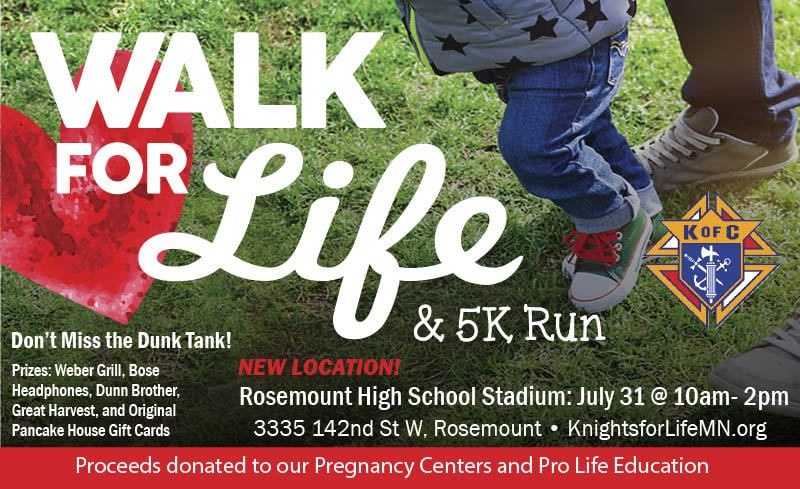 DUESWe have a significant number of unpaid dues, 6 months into our fiscal year.  The council depends on your dues to help fund our charitable efforts.  Our fundraisers do not cover it alone. This year ending June 30th, we will have a deficit of $3000 for which we used our existing funds.  Going forward, our tentative budget shows a deficit of over $1000.  Please consider paying asap. BUT, if there are  issues, questions, problems, please contact our Financial Secretary, Andy Howard 952-917-9959